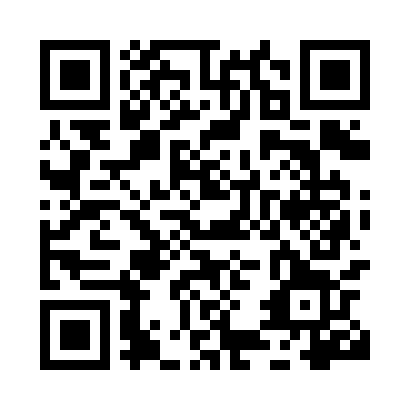 Prayer times for Bovestraat, BelgiumWed 1 May 2024 - Fri 31 May 2024High Latitude Method: Angle Based RulePrayer Calculation Method: Muslim World LeagueAsar Calculation Method: ShafiPrayer times provided by https://www.salahtimes.comDateDayFajrSunriseDhuhrAsrMaghribIsha1Wed3:536:181:425:459:0711:222Thu3:506:161:425:459:0911:253Fri3:466:151:425:469:1011:284Sat3:436:131:425:469:1211:315Sun3:406:111:425:479:1311:346Mon3:366:091:425:489:1511:377Tue3:326:081:425:489:1611:408Wed3:296:061:425:499:1811:439Thu3:276:041:425:499:1911:4610Fri3:266:031:425:509:2111:4911Sat3:266:011:425:519:2211:4912Sun3:256:001:415:519:2411:5013Mon3:245:581:415:529:2511:5114Tue3:245:571:415:529:2711:5115Wed3:235:551:425:539:2811:5216Thu3:235:541:425:549:3011:5317Fri3:225:531:425:549:3111:5318Sat3:225:511:425:559:3311:5419Sun3:215:501:425:559:3411:5520Mon3:215:491:425:569:3511:5521Tue3:205:471:425:569:3711:5622Wed3:205:461:425:579:3811:5623Thu3:195:451:425:579:3911:5724Fri3:195:441:425:589:4111:5825Sat3:195:431:425:589:4211:5826Sun3:185:421:425:599:4311:5927Mon3:185:411:425:599:4411:5928Tue3:185:401:426:009:4612:0029Wed3:175:391:436:009:4712:0130Thu3:175:381:436:019:4812:0131Fri3:175:371:436:019:4912:02